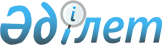 О внесении дополнений в постановление Правительства Республики Казахстан от 25 апреля 2015 года № 325 "Об утверждении Правил использования резервов Правительства Республики Казахстан и местных исполнительных органов и признании утратившими силу некоторых решений Правительства Республики Казахстан"Постановление Правительства Республики Казахстан от 4 июня 2018 года № 312.
      Правительство Республики Казахстан ПОСТАНОВЛЯЕТ: 
      1. Внести в постановление Правительства Республики Казахстан от 25 апреля 2015 года № 325 "Об утверждении Правил использования резервов Правительства Республики Казахстан и местных исполнительных органов и признании утратившими силу некоторых решений Правительства Республики Казахстан" (САПП Республики Казахстан, 2015 г., № 27-28, ст. 168) следующие дополнения:
      в Правилах использования резервов Правительства Республики Казахстан и местных исполнительных органов, утвержденных указанным постановлением: 
      пункт 4 дополнить частями третьей и четвертой следующего содержания:
      "В случае выделения средств из резервов Правительства Республики Казахстан и местных исполнительных органов на строительство жилища, разрушенного вследствие чрезвычайной ситуации природного и техногенного характера, местными исполнительными органами представляется список пострадавших граждан, чье жилище признано аварийным в порядке, установленном законодательством Республики Казахстан, подписанный заместителем акима области (города республиканского значения, столицы), района (города областного значения), курирующим данный вопрос.
      Список пострадавших граждан формируется местными исполнительными органами на основании подтверждающих документов в установленном законодательством порядке.";
      пункт 10 дополнить частью третьей следующего содержания:
      "В случае приобретения жилища в государственный жилищный фонд для предоставления на безвозмездной основе гражданам, жилище которых в результате экологических бедствий, чрезвычайных ситуаций природного и техногенного характера на территории Республики Казахстан стало непригодным для проживания, центральный уполномоченный орган в области соответствующего вида чрезвычайной ситуации в установленном законодательством порядке вносит в Правительство Республики Казахстан проект решения о выделении денег.".
      2. Настоящее постановление вводится в действие со дня его первого официального опубликования.
					© 2012. РГП на ПХВ «Институт законодательства и правовой информации Республики Казахстан» Министерства юстиции Республики Казахстан
				
      Премьер-Министр
Республики Казахстан 

Б. Сагинтаев
